   	 			Costa Rica Vida Salvaje 8 días 7 noches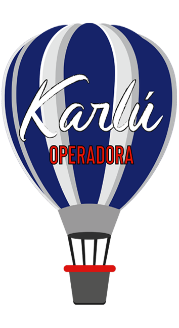 Día 1 San JoséBienvenido a San José, Costa Rica. Recibimiento y traslado al hotel. Resto del día libre. La capital se encuentra situada en medio del valle central y centro del país, convirtiéndose así en un lugar estratégico desde el que realizar un sinfín de actividades diarias. Además, usted dispondrá de una variada oferta cultural, con teatros, auditorios, museos, edificios históricos y bellos parques que visitar. Si prefiere, también podrá realizar compras en alguno de los centros comerciales y mercados artesanales o salir a cenar en uno de los muchos restaurantes de la cuidad, alguno de ellos, con impresionantes vistas del gran valle. Alojamiento en el hotel de su elección.Día 2 San José/Tortuguero (6 hrs)Desayuno en el Hotel. Este día atravesará durante su recorrido el majestuoso Parque Nacional Braulio Carrillo hasta llegar a la localidad de Guápiles en donde disfrutará un delicioso desayuno típico, posteriormente continuará su camino hasta el muelle donde embarcará su bote; en este momento se continúa el recorrido en lancha por los ríos y canales, a una hora y media aproximadamente hasta llegar al hotel. Después del almuerzo, visitará el Pueblo de Tortuguero. Cena incluida. Alojamiento en el hotel de su elección. Día 3 TortugueroDesayuno en el Hotel. Por la mañana caminata guiada por los senderos privados del hotel. Después del almuerzo recorrido en bote por los canales del Parque Nacional de Tortuguero. El Parque Nacional Tortuguero es famoso por ser hábitat de siete especies de tortugas, de gran diversidad de crustáceos y numerosas especies de peces de agua dulce. También recomendamos la excursión nocturna de desove de tortugas. Cena incluida. Alojamiento en el hotel de su elección.Día 4 Tortuguero/Volcán Arenal (6 hrs)Desayuno en el hotel.  Salida de Regreso por los canales para tomar el transporte terrestre después de desembarcar en el muelle; se hará nuevamente una parada en la localidad de Guápiles para tomar el almuerzo. Posteriormente continuará hacia las Llanuras del Norte donde le esperará el impresionante Volcán Arenal, una de las maravillas naturales del país por su majestuosidad. A lo largo del recorrido y hasta llegar al pueblo La Fortuna, podrá apreciar diversas plantaciones agrícolas, plantas ornamentales y fincas de ganado. La visita al pueblo de La Fortuna es recomendada ya que es agradable de caminar y tiene una variada oferta de restaurantes para almorzar y cenar. Su hotel se encuentra estratégicamente situado para apreciar el macizo.  Alojamiento en el Hotel de su elección.Día 5 Volcán ArenalDesayuno en el Hotel. Día Libre. Los Resorts con aguas termales y los Spa representan uno de los mayores atractivos para disfrutar en esta región.  Otro reclamo de la zona es la cantidad de actividades que se pueden realizar: tirolinas, puentes colgantes, teleférico, caminatas, catarata del río Fortuna, así como actividades acuáticas en el lago Arenal. Alojamiento en el Hotel de su elección.Día 6 Volcán Arenal/Manuel Antonio (4.30 hrs)Desayuno en el hotel.  Esta mañana su viaje lo llevará hacia el cálido Pacifico Central, en el recorrido observará hermosos paisajes y pueblos pintorescos típicos del país, no olvide detenerse sobre el puente del río Tárcoles para observar los gigantescos cocodrilos. El paisaje siempre verde se compone de plantaciones de arroz y palma de aceite. Alojamiento en el Hotel de su elección.Día 7 Manuel AntonioDesayuno en el Hotel. Día libre para disfrutar del sol y la playa, además del Parque Nacional Manuel Antonio. En la zona se ofrecen excursiones tales como tirolinas, cabalgatas, rápidos en el río Savegre y recorridos en catamarán para la observación de delfines y ballenas. También en sus alrededores podrá disfrutar de una amplia variedad gastronómica para todos los presupuestos. Alojamiento en el Hotel de su elección.Día 8 Manuel Antonio/San José (3hrs) Fin de los serviciosDesayuno en el Hotel. Traslado regular de salida hacia el Aeropuerto. Si su vuelo sale antes de las 16:00; requerirá de un traslado privado por un importe adicional. Costo por persona en dólares americanosHoteles previstos:Incluye:Traslado de entrada Aeropuerto hacia el hotel1 noche de alojamiento en el hotel de su elección en San José. Desayunos incluidos2 noches de alojamiento en el hotel de su elección en Tortuguero con pensión completaExcursión regular: Caminata al Pueblo de TortugueroExcursión regular: Caminata por los senderos privados del hotel en TortugueroExcursión regular: Bote por los Canales de TortugueroEntrada al Parque Nacional TortugueroTraslado regular de Guápiles hacia Arenal. 2 noches de alojamiento en el hotel a su elección en Arenal, desayuno incluidoTraslado regular desde Arenal hacia San José2 noches de alojamiento en el hotel a su elección en Manuel Antonio, desayuno incluido.Traslado de regular de salida hotel hacia el Aeropuerto.Infantes de 0 a 3 años no paganTarifa de niños rigen de 4 a 12 años. Máximo 2 niños por habitación compartiendo con sus padres.No Incluye:Vuelos e ImpuestosActividades no indicadas en programaPropinas Notas:Para reservaciones, se requiere copia del pasaporte con vigencia mínima de 6 meses después de su regresoLos documentos como pasaporte, visas, vacunas o cualquier otro requisito que solicite el país visitado, son responsabilidad del pasajero.Las cotizaciones están sujetas a cambio al momento de confirmar los servicios por escrito.Los traslados regulares cuentan con horario preestablecido, sujetos a cambios sin previo aviso. Cualquier servicio NO utilizado, NO APLICA para reembolso.Tarifas sujetas a cambio y disponibilidad al momento de confirmar serviciosTarifa aplica para pago con transferencia bancaria o cheque Pagos con tarjeta de crédito visa o mc aplica cargo bancario de 3.5%El tipo de cambio se aplica el día que se realiza el pagoCategoría ADblTplMnrJul 01 a Ago 31, 2020$ 1,857$ 1,603  $ 1,013   Sep 01 a Nov 30, 2020 $ 1,718  $ 1,493  $    934 Categoría BDblTplMnrJul 01  a Ago 31, 2020$ 1,262  $ 1,068    $   457 Sep 01 a Oct 31, 2020 $ 1,190  $ 1,020    $   457 Nov 01 a Nov 14, 2020  $ 1,233  $ 1,049    $   457 Nov 15 a Nov 30, 2020 $ 1,260  $ 1,067    $   457 Categoría CDblTplMnrAbr 13 a Nov 30, 2020 $   965   $   824    $   482 Categoría ASan José-Hilton Garden SabanaTortuguero-Manatus lodgeVolcán Arenal-Arenal Kioro Suites & SpaManuel Antonio-Parador Resort $ SpaCategoría BSan José-Crowne PlazaTortuguero- Grupo Pachira (Pahira Lodge o Evergreen LodgeVolcán Arenal-Arenal Springs & SpaManuel Antonio-San BadaCategoría CSan José-Wyndham Garden San JoséTortuguero- Grupo Pachira (Pahira Lodge o Evergreen Lodge Volcán Arenal-Montaña de FuegoManuel Antonio-Villas Lirio